He knows now that he can talk to me, he can come to me, he can trust me....And he really truly believes that; in the beginning, he didn’t. Big differenceto the little boy who was afraid.”Anonymous Caregiver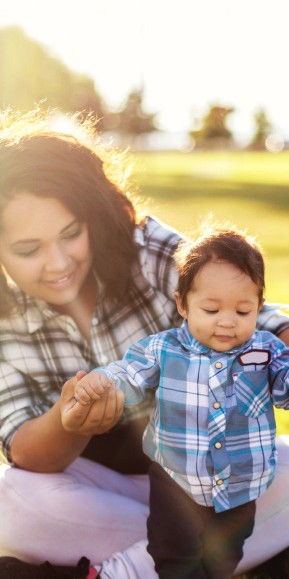 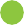 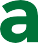 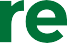 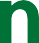 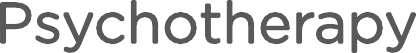 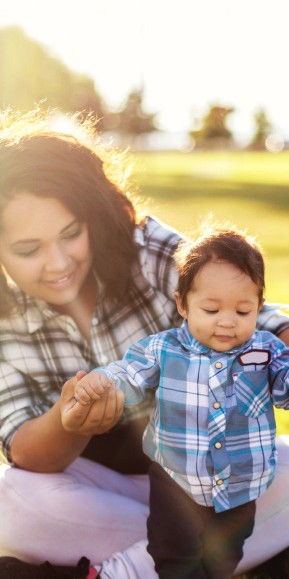 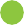 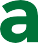 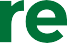 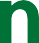 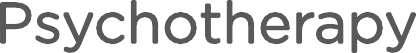 CPP May Help WhenChildren have been through scary or painful events such as loss of a loved person, separation, serious medical procedures, abuse, or violence at home or in the communityChildren show difficult behaviorsChildren have a change in placement or caregiversFamily members have physical health or mental health difficultiesCaregivers would like help withparenting and improving parent-child relationshipsIn time we started to see...it’s okwe can trust people, to be honest in therapy, to talk about the bad thingsthat happen, to feel...our sparkle inside that we thought we lost; with help weare finding out just how bright our sparkle really is.”Anonymous CaregiverWho We AreGabby Cares of South FloridaAt Gabby Cares our approach is holistic and collaborative with a primary focus on strengthening families, parents, couples, and individuals to reach their full potential. Services include: Family Therapy, Individual Therapy, Couples Counseling, Child Parent Psychotherapy, Infant Mental Health -Dyadic Therapy, Play Therapy, all through systemically working to regain a balance. Through collaboration we can work towards regaining peace and self-identified normalcy.Contact UsOffice located at Healing Arts Institute of South Florida(786) 501-6363contact@gabbycaresofsouthflorida.comwww.gabbycaresofsouthfl.comFor more information about CPP visit: childparentpsychotherapy.comOur MissionProviding services that help young children and familiesrecover and heal after stressful and traumatic eventsWhat Happens During CPPWe work together in three stages:Getting to Know the Child & FamilyWe spend time meeting alone with parents/ caregivers to understand the family’sNeeds and challengesStrengths and valuesHistory and experiencesIf needed, we connect families to resources and servicesWe make a plan for how CPP will help your familyAddressing Families’ NeedsWe usually meet once a week with the parent/ caregiver and childIf old enough, we first help children understandWho we areWhy they are comingWhat we will do togetherWe often use toys because young children show feelings and thoughts through playWe may meet alone as adultsWe help parents/caregivers and children toUnderstand each otherTalk and play about difficult experiencesRespond to difficult feelings and behaviorsCreate a family story that leads to healingCPP Studies Involving Diverse Families ShowImprovements in Children’sMoodProblem behaviorsLearningTrauma symptomsBiological stress response (cortisol)Improvements in Parents’MoodParenting stressTrauma symptomsPartner relationshipImprovements in Parent-Child Relationship QualityWrapping Up & Planning for the Future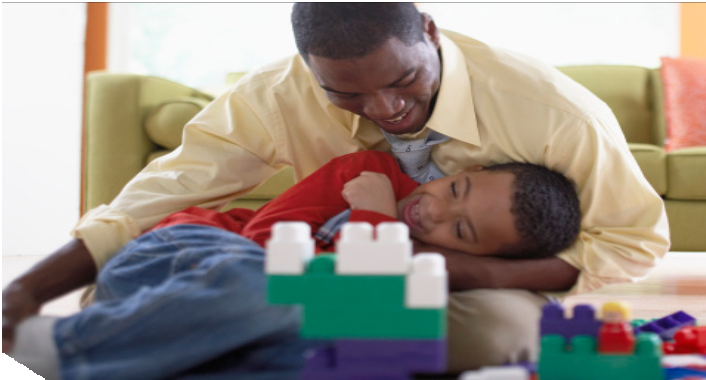 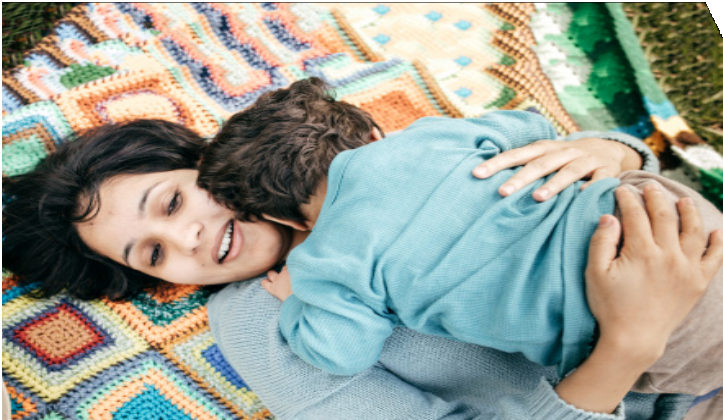 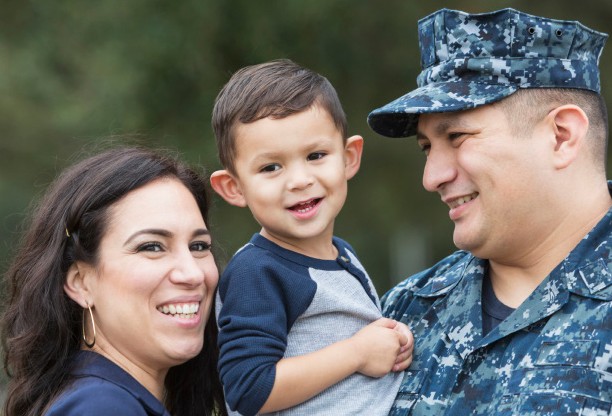 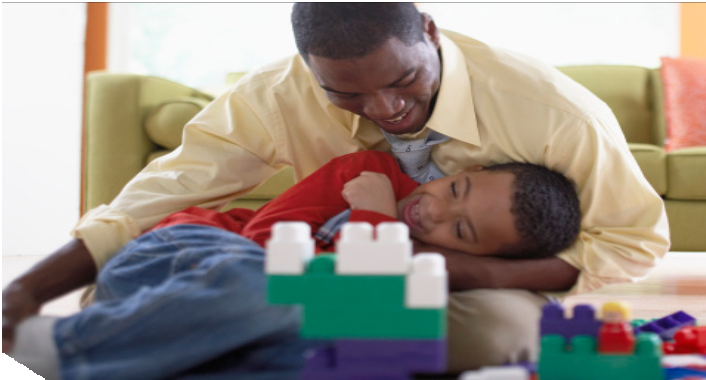 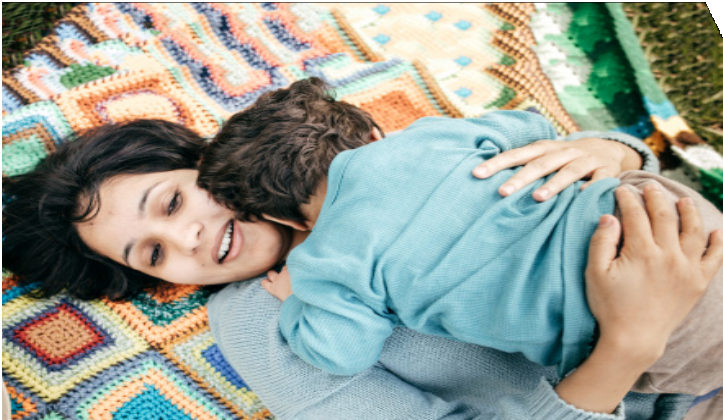 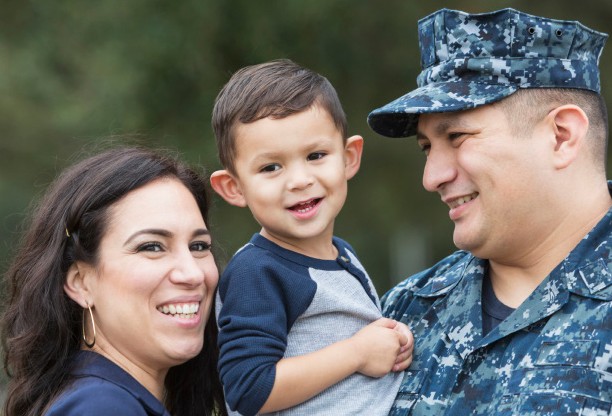 We celebrate changes families have madeWe talk about how parents/caregivers made changes happenWe consider how endings and goodbyes may bring up different feelingsWe talk about what will be needed in the futureYou are the only one that explained how trauma is affecting my daughter and I’m so grateful.”Adoptive Mother to her CPP Therapist